Is there a volume estimate for the bid?During these unprecedented times there will be no guaranteed minimum numbers.  Usage will be hard to give based on changes in the re-entry process. Concerning the dough method, is that supposed to be for regular cruse and not whole grain?Buncombe County School Nutrition has a Whole Grain waiver and is using regular crust. 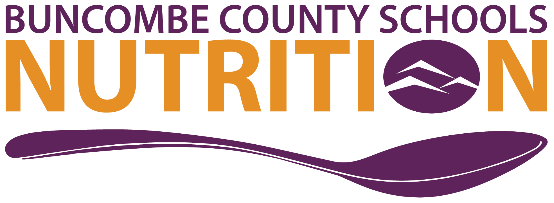 Department of
School Nutrition
175 Bingham Road
Asheville, North Carolina 28806
(828)255-5932
www.buncombe.k12.nc.us____________________________________________________________________________________________________________________________________________________Tony Baldwin, Ed.D.
Superintendent of SchoolsLisa C. Payne
Director of School NutritionPizza Bid Questions